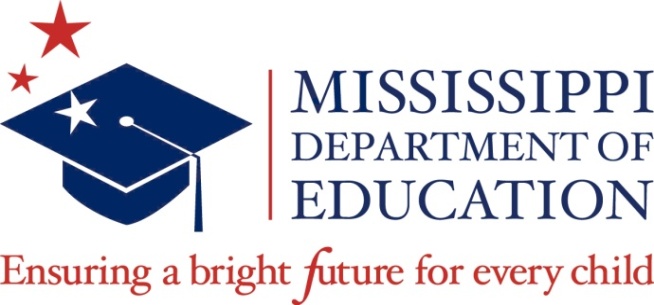 	NOTICE	MISSISSIPPI DEPARTMENT OF EDUCATION	Academic Achievement PK-12 Subcommittee MeetingThe members of the Academic Achievement PK-12 Subcommittee of the Mississippi Board of Education will meet on Wednesday, September 13, 2017 at Mississippi Department of Education, Central High School Building, 359 North West Street, Jackson, Mississippi, in Suite 311 at 3:30 p.m. to discuss the Special Education Data Management System, Graduation Requirements, and Diploma Options.Posted:  September 8, 2017